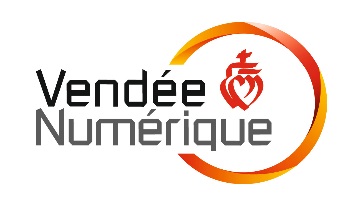 La Roche-sur-Yon, le 21/07/2017Nos réf : 201701-85000-VENU-ZMD-LOT2Objet : Consultation sur la partition des lots en Zones arrière de Points de Mutualisation Extérieurs	Madame, Monsieur,	Comme suite à l’information d’intention de déploiement n° (201701-85000-VENU) des infrastructures de réseaux en fibre optique jusqu’à l’abonné (FTTH) publiée le 16/02/2017, VENDEE NUMERIQUE vous consulte sur la partition des lots en zones arrières de Point de Mutualisation Extérieurs sur les communes listées en annexe. 	Cette présente consultation est effectuée conformément à l’article 12 de la décision n°2015-0776 en date du 2 juillet 2015 de l’Autorité de Régulation des Communications Electroniques et des Postes :	Vous pouvez télécharger le dossier de consultation au format électronique sur le site internet de VENDEE NUMERIQUE : http://www.vendeenumerique.fr 	Un accès sécurisé est disponible en rubrique « Opérateurs »,Identifiant : venum_extranetMot de passe : 85thdVEN	Le dossier de consultation précise notamment : le périmètre géographique de chaque lotla partition du lot en zones arrière de Points de Mutualisation Extérieursla position des Points de Mutualisation Extérieurs sur le lot et des Nœuds de Raccordement Optique la liste des communes impactées.	Les termes Point de Mutualisation Extérieur et Nœud de Raccordement Optique ont le sens défini dans les offres FTTH de VENDEE NUMERIQUE.	Vous pouvez nous faire part de vos commentaires, d’ici la date indiquée dans le dossier de consultation de lot, par courrier recommandé avec demande d'avis de réception ou par mail avec accusé de réception à l'adresse contact@vendeenumerique.fr.	Je reste à votre disposition pour tout complément d'information, et vous prie d'agréer, Madame, Monsieur, l'expression de mes salutations distinguées.AnnexeRéférence de la Zone de cofinancementNom de la Zone de cofinancementRéférence de Consultation du LotFichier zipCommentaires201701-85000-VENURIP VendÃ©e zone 1201701-85000-VENU-ZMD-LOT2LOTPM-VENU_ref2_VENU_LOTZAPM_85047_201701-85000-VENU-ZMD-LOT2_V10_20170721_01.zip(ref2 = collective ou n° siren)Motif pour PM < 300 logements : Structure de l'habitat (PM(s) concerne(s) : FI-85047-0003;FI-85047-000W)